ΘΕΜΑ: Αποκλεισμός υποψηφίων από τη διαδικασία ανακήρυξης υποψηφίων αιρετών εκπροσώπων των εκπαιδευτικών στο Κεντρικό Υπηρεσιακό Συμβούλιο Δευτεροβάθμιας Εκπαίδευσης (ΚΥΣΔΕ)Η ΓΕΝΙΚΗ ΓΡΑΜΜΑΤΕΑΣ ΠΡΩΤΟΒΑΘΜΙΑΣ,ΔΕΥΤΕΡΟΒΑΘΜΙΑΣ ΕΚΠΑΙΔΕΥΣΗΣ ΚΑΙ ΕΙΔΙΚΗΣ ΑΓΩΓΗΣ ΤΟΥ ΥΠΟΥΡΓΕΙΟΥ ΠΑΙΔΕΙΑΣ ΚΑΙ ΘΡΗΣΚΕΥΜΑΤΩΝΈχοντας υπόψη :Τις διατάξεις του άρθρου 21 του ν.1566/1985 (Α΄ 167) Τις διατάξεις του άρθρου 37 του ν. 4622/2019 «Επιτελικό Κράτος: οργάνωση, λειτουργία και διαφάνεια της Κυβέρνησης, των κυβερνητικών οργάνων και της κεντρικής δημόσιας διοίκησης» (Α΄133).Τις διατάξεις του άρθρου 22 του ν. 4728/2020 «Επείγουσες ρυθμίσεις για την αντιμετώπιση των καταστροφικών συνεπειών από την πορεία του μεσογειακού κυκλώνα «Ιανός», περαιτέρω μέτρα για την αντιμετώπιση των συνεχιζόμενων συνεπειών της πανδημίας του κορωνοϊού COVID-19και άλλες κατεπείγουσες διατάξεις» (Α΄186).Τις διατάξεις των άρθρων 20 και 21 του π.δ. 1/2003 (Α΄ 1) Του π.δ. 81/2019  (Α΄ 119) «Σύσταση, συγχώνευση μετονομασία και κατάργηση Υπουργείων και καθορισμός των αρμοδιοτήτων των αρμοδιοτήτων τους….. ».Του π.δ. 83/2019  (Α΄ 121) «Διορισμός Αντιπροέδρου της Κυβέρνησης, Υπουργών, Αναπληρωτών Υπουργών και Υφυπουργών». Του π.δ. 84/2019  (Α΄ 123) «Σύσταση και κατάργηση Γενικών Γραμματειών και Ειδικών Γραμματειών/Ενιαίων Διοικητικών Τομέων Υπουργείων».Το υπ’ αριθμ. 25/2-10-2020 έγγραφο της Ο.Λ.Μ.Ε. (Α.Π. Γ.Γ.Γ.: 1437/2-10-2020), «Αποστολή εκλογικών συνδυασμών για τις εκλογές του Κ.Υ.Σ.Δ.Ε.», με το οποίο κατατέθηκαν στις 2-10-2020 στο Υ.ΠΑΙ.Θ. οι αιτήσεις υποψηφιότητας για εκλογή αιρετών εκπροσώπων στο ΚΥΣΔΕ.Τα στοιχεία που τηρεί η υπηρεσία και τον έλεγχο των προϋποθέσεων για την εκλογή των αιρετών εκπροσώπων των εκπαιδευτικών στο ΚΥΣΔΕ.Α π ο φ α σ ί ζ ο υ μ ε Αποκλείουμε από τη διαδικασία ανακήρυξης υποψηφίων αιρετών εκπροσώπων των εκπαιδευτικών στο Κεντρικό Υπηρεσιακό Συμβούλιο Δευτεροβάθμιας Εκπαίδευσης (ΚΥΣΔΕ), τον Σπανούδη Δημήτριο του Ιωάννη και τον Αγγελοκωστόπουλο Ευάγγελο του Αθανασίου από τον συνδυασμό «ΑΓΩΝΙΣΤΙΚΕΣ ΠΑΡΕΜΒΑΣΕΙΣ ΣΥΣΠΕΙΡΩΣΕΙΣ ΚΙΝΗΣΕΙΣ», επειδή έχει λυθεί η υπαλληλική τους σχέση.ΚοινοποίησηΕνδιαφερομένους (Με τη φροντίδα της Ο.Λ.Μ.Ε.) Ο.Λ.Μ.Ε. – Κορνάρου 2,   ΑΘΗΝΑ.Εσωτερική ΔιανομήΓραφείο Υπουργού Γραφείο Γενικού ΓραμματέαΓραφείο Γενικής Δ/ντριας Εκπαιδευτικού Προσωπικού Π.Ε. & Δ.Ε.Διεύθυνση Υπηρεσιακής Κατάστασης και Εξέλιξης Εκπαιδευτικού Προσωπικού   Α/θμιας και Β/θμιας Εκπαίδευσης - Τμήμα Δ΄ Στελεχών Π.Ε. & Δ.Ε.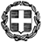 ΕΛΛΗΝΙΚΗ ΔΗΜΟΚΡΑΤΙΑΥΠΟΥΡΓΕΙΟ  ΠΑΙΔΕΙΑΣ  KAI  ΘΡΗΣΚΕΥΜΑΤΩΝ-----ΓΕΝΙΚΗ  ΓΡΑΜΜΑΤΕΙΑ ΠΡΩΤΟΒΑΘΜΙΑΣ, ΔΕΥΤΕΡΟΒΑΘΜΙΑΣ EΚΠΑΙΔΕΥΣΗΣ & ΕΙΔΙΚΗΣ ΑΓΩΓΗΣΓΕΝΙΚΗ  ΔΙΕΥΘΥΝΣΗ  EΚΠΑΙΔΕΥΤΙΚΟΥ  ΠΡΟΣΩΠΙΚΟΥ Α/ΘΜΙΑΣ  &  Β/ΘΜΙΑΣ  ΕΚΠΑΙΔΕΥΣΗΣΔΙΕΥΘΥΝΣΗ  ΥΠΗΡΕΣΙΑΚΗΣ  ΚΑΤΑΣΤΑΣΗΣ  ΚΑΙ  ΕΞΕΛΙΞΗΣΕΚΠΑΙΔΕΥΤΙΚΟΥ  ΠΡΟΣΩΠΙΚΟΥ  Π.Ε.  &  Δ.Ε.ΤΜΗΜΑ Δ’ – ΣΤΕΛΕΧΩΝ Π.Ε. &  Δ.Ε.---------Ταχ. Δ/νση:	Α. Παπανδρέου 37,  15180, ΜαρούσιΙστοσελίδα: 	http://www.minedu.gov.gr Πληροφορίες: 	Γ. ΛιαμπότηςΤηλ:  		210-3442952Mail: 		stelexi@minedu.gov.gr Βαθμός Ασφαλείας:Να διατηρηθεί μέχρι:ΗΛΕΚΤΡΟΝΙΚΗ ΑΠΟΣΤΟΛΗΜαρούσι,  9 Οκτωβρίου 2020 Αρ. Πρωτ.     Βαθμός Προτερ.Φ.350 / 45 /136608 /E3 ΠΡΟΣ: Όπως ο πίνακας αποδεκτώνΗ ΓΕΝΙΚΗ ΓΡΑΜΜΑΤΕΑΣΑΝΑΣΤΑΣΙΑ ΓΚΙΚΑ